“COZINHAR EM FAMÍLIA” 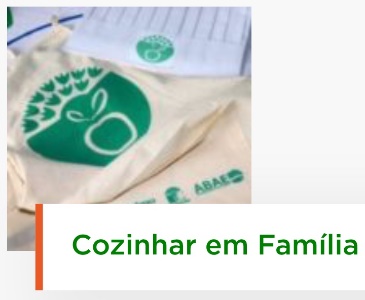 